AMEEN 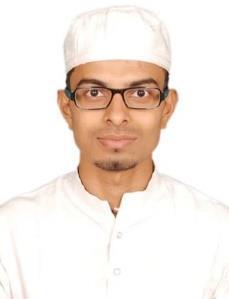 Email: amen-392576@2freemail.com Seeking assignments in the areas of mechanical engineering and Training with an organisation of repute in oil and gasCAREER PRÉCIS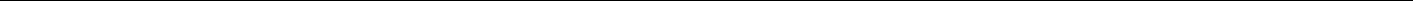 Professional experience of 2 years in interpretation of technical specifications, preparing project brief documents and bill of materials.SKILL SETFUNCTIONALProficient in interpretation of technical specifications.Reading and interpretation of isometric piping drawings.Knowledge of ASME B31.3, ASTM, API and related codes and standards.Knowledge of pipeline components selection like piping, valves, flanges, gaskets as per ASME standards.Knowledge of reading values of radiography, ultrasonic test (NDT test).Ability to work in a teamOpen to new technologies and methodologiesPositive attitude towards life.EMPLOYMENT CHRONICLEINDIA: Nov’17 – Feb’19Piping EngineerPhans4 Consulting Private Limited deals in preparing detailed project reports, technology collaborations, EPC contracts and O&M projects in Mechanical, Electrical & Instrumentation Engineering areas in Steel plants, Ferro-Alloys plants, Cement plants and Power plants .Accountabilities:Reading and interpretation of isometric piping drawings.Knowledge of ASME B31.3, ASTM, API and related codes and standards.Knowledge of pipeline components selection like piping, valves, flanges, gaskets as per ASME standards.Knowledge of reading values of radiography, ultrasonic test (NDT test).Name of the Project : On-Shore Multi Product Petroleum PipelineRole: Reviewing technical documents and coordinating with contractor for fabrication and erection of the spools of the concerned pipelines.Scope: The Project deals with On-Shore Multi Product Petroleum Pipeline of 18’’ NB(API 5L Gr.65) and approximately 441 KM long, (98, 95, 85, and 78 kg/cm2 ). Design temperature 65°C, ASME B31.4, ASTM A860 Gr.WPHY 65, Thickness (8.7mm, 7.9mm, 7.1mm and 6.4mm) Products (Motor spirit, High speed diesel and superior kerosene oil)Name of the Project : 300 Class PipelineRole: Interpreting codes and maintain overall performance of all piping activities and coordinating with various engineering groups and sites.Scope: T300 Class pipeline of approximately 56kms(12’’ OD, API 5L X-52-PSL-2 ERW),1.5km  of  6’’  OD,  API  5L  X-52-PSL-2  (Seamless),  Design  pressure  :  49kg/cm2,Design Temperature : 60°C, Natural Gas (Non-Sour), ASME B31.8Name of the Project : LPG PipelineRole: Reviewing technical documents, preparation and checking piping design basis, piping specifications and standards. Prepare project brief documents. Preparation of bill of materials and identification of vendors and coordinating with contractor for fabrication and erection of the spools of the concerned pipelines.Scope: 6’’ NB x ~22 km Pipeline, Design Pressure : 92kg/cm2 , Design temp : 45°C, Material of pipe : API 5L Gr.B(PSL-2), Wall thickness : 6.4mm, Design code : ASME B31.4CERTIFICATIONSCertified Petroleum, Oil & Gas Engineer from PerTecnica, Hyderabad.SCHOLASTICSBachelor of Technology. (Mechanical Engineering) from SITAMS College, JNT Ananthapur University, Anantapur in 2017.COMPUTERSCOMPUTERSOperating SystemsOperating SystemsOperating Systems:Windows FamilyOthersOthersOthers:MS OfficePERSONALPERSONALPERSONALPERSONAL DOSSIERDate of Birth:3rd April 1996Nationality:IndianMarital Status:SingleVisa Status:Long VisitKnown Languages:English, Hindi, Urdu, Telugu, Tamil, Arabic (reading)References:Available on request